Protokoll zur Fachschafts-Vollversammlungder Studienfachschaft Psychologieam 09.01.2023Sitzungsleitung: Ronja Protokoll:  Nina Anwesend: Ronja, Jonas, Pascal, Nina, Amelie, Sarah, Hannah, Chiara, Kristin, Gesine, Kim, CarlottaGäste:  Ellen (HIP)Online-Beauftragte/r: Amelie Tagesordnung TOP 1 Begrüßung und Eröffnung der SitzungDie Sitzungsleitung begrüßt alle Anwesenden und erklärt damit die heutige Sitzung der Fachschafts-Vollversammlung um 18:15 Uhr für eröffnet.TOP 2 Feststellung der Anwesenden & Feststellung der BeschlussfähigkeitDie Sitzungsleitung bittet alle Anwesenden reihum ihre Namen für das Protokoll zu nennen. Es sind 10 stimmberechtigte Vertreter der Studienfachschaft Psychologie und 1 Gäste ohne Stimmrecht anwesend.Damit ist die Mindestzahl von 8 stimmberechtigten Vertretern aus der Studienfachschaft Psychologie erfüllt und die Fachschafts-Vollversammlung ist gemäß der Satzung beschlussfähig.TOP 3 Annahme des Protokolls der letzten SitzungDie Sitzungsleitung fragt die Anwesenden, ob es Anträge oder Änderungsvorschläge an dem Protokoll der letzten Sitzung der Fachschafts-Vollversammlung vom 12.12.2022. Das Protokoll wird angenommen mit 10 Annahmen und 0 Enthaltungen. TOP 4 Festlegung der TagesordnungDie Sitzungsleitung bittet alle Anwesenden um Beiträge zur Tagesordnung.Die Sitzungsleitung prüft, ob es anstehende Events oder ToDos im ewigen Kalender gibt. Die folgenden Punkte werden auf die Tagesordnung genommen:Top 5 Ellen Woitzik vom HIP – Werbung Top 6 Studentisches Mitglied Berufungskomission Gesundheitspsychologie Top 7 Psycholgischen Erste Hilfe KursTop 8 Bericht QSM Top 9 Finanzen Top 10 Psychokino FinanzenTop 11 PsyFaKo Vernetzungstreffen ZulassungstestTop 12 Austausch Klips MasterTop 13 LützerathTop 14 Sommerball TOP 5 Ellen vom HIPTOP 6 Studentisches Mitglied Berufungskomission Gesundheitspsychologie TOP 7 Psychologischer Erste Hilfe Kurs TOP 8 Bericht QSM TOP 9 Finanzen TOP 10 Psychokino FinanzenTOP 11 PsyFaKo Vernetzungstreffen ZulassungstestTOP 12 Austausch KliPs MasterTOP 13 Lützerath TOP 14 SommerballTOP 15 Termin Running Dinner mit SRHTOP 16 Bestimmung der Sitzungsleitung für die nächste FS-VollversammlungDa keine weiteren Tagesordnungspunkte vorliegen, erklärt die Sitzungsleitung die Fachschafts-Vollversammlung um 19:53 Uhr für beendet.Die nächste Fachschafts-Sitzung wird am 16.01.2023 um 18:00 Uhr stattfinden.Sitzungsleitung: Hannah, Kristin Protokoll: AmelieSchlüssel: Ronja Online-Beauftragte/r: /AnliegenVorstellung HIP Vorstellung HIP Aus dem Jahrgang der Systemischen Therapie Ausbildungsjahrgang würde gerne präsent sein & planen bereits, in VL kommen Im Bachelor würde sich die VL Psychotherapieverfahren von Katrin Schulze anbieten Aus dem Jahrgang der Systemischen Therapie Ausbildungsjahrgang würde gerne präsent sein & planen bereits, in VL kommen Im Bachelor würde sich die VL Psychotherapieverfahren von Katrin Schulze anbieten Aufgaben & Zuständigefür Präsentationen der einzelnen Therpieverfahren einladen --> Kontakt aufnehmen  Nina Anliegenstudentisches Mitglied für Berufungskomission entsenden studentisches Mitglied für Berufungskomission entsenden - Geusndheitspsychologie Professur wird frei, da Frau Sieverding in Ruhestand geht - neue*r Prfoessor*in muss ausgewählt werden, in Auswahlkomission sitzt immer ein studentisches Mitglied  - Geusndheitspsychologie Professur wird frei, da Frau Sieverding in Ruhestand geht - neue*r Prfoessor*in muss ausgewählt werden, in Auswahlkomission sitzt immer ein studentisches Mitglied  Aufgaben & ZuständigeChiara Rosenauer geht in die Berufungskomission E-Mail an Frau Bipp senden Nina AnliegenPsychologischer Erste Hilfe Kurs Psychologischer Erste Hilfe Kurs - Idee: psychologischer Erste Hilfe Kurs für alle Psychologie-Studierende mit Fokus auf Verhalten und Umgang mit psychisch erkrankten Menschen - evtl. aus pandemiebedingten Sondermitteln finanzieren? - als Seminar anrechnen ? - Bescheinigung ? - sinnvoll, dass alle Studis Zugang haben oder normale Seminargröße ?- Idee: psychologischer Erste Hilfe Kurs für alle Psychologie-Studierende mit Fokus auf Verhalten und Umgang mit psychisch erkrankten Menschen - evtl. aus pandemiebedingten Sondermitteln finanzieren? - als Seminar anrechnen ? - Bescheinigung ? - sinnvoll, dass alle Studis Zugang haben oder normale Seminargröße ?Aufgaben & Zuständige1. Jelena Siebert & Herr Schahn  anschreiben 2. Personen heraussuchen, die Kurs durchführen & Barnow, Schulze anfragen Angefragte Mitarbeitende auf Slack eintragen!ALLE AnliegenQSM Treffen vor Weihnachten QSM Treffen vor Weihnachten - alles in vorherigen FS-Sitzungen mit Herrn Schahn abgeklärt- laut Herr Schahn kann neuer Master aus finanzieller Sicht zu 80% eingeführt werden --> neuer Master sehr kostenintensiv, weil neue Räume gemietet werden müssen - in der A&O gibt es nicht genug Angestellte zur betreuung von Abschlussarbeiten --> Stelle fällt weg, da Mitarbeitende geht & Interesse an Abschlussarbeiten ist immer hoch--> generell schwierig, Plätze Stellen zu finanzieren - 4 Seminare, die gewählt wurden, werden finanziert + 1 weiteres--> Rechtspsychologie (Susanne Beier, Sexualtherapie (Patricia Marnet), Psychology of Power (Anne-Grit Albrecht), Fallseminar klinische Neuropsychologie (Annegret Kirsch) und Werbe- und Konsumpsychologie (Pia Jochem)- EKS wird auch aus QSM finanziert --> mehr Gelder jetzt dafür nötig, weil man sich EKS-Tätigkeit nicht mehr im neuen Bachelor anrechnen lassen kann - - alles in vorherigen FS-Sitzungen mit Herrn Schahn abgeklärt- laut Herr Schahn kann neuer Master aus finanzieller Sicht zu 80% eingeführt werden --> neuer Master sehr kostenintensiv, weil neue Räume gemietet werden müssen - in der A&O gibt es nicht genug Angestellte zur betreuung von Abschlussarbeiten --> Stelle fällt weg, da Mitarbeitende geht & Interesse an Abschlussarbeiten ist immer hoch--> generell schwierig, Plätze Stellen zu finanzieren - 4 Seminare, die gewählt wurden, werden finanziert + 1 weiteres--> Rechtspsychologie (Susanne Beier, Sexualtherapie (Patricia Marnet), Psychology of Power (Anne-Grit Albrecht), Fallseminar klinische Neuropsychologie (Annegret Kirsch) und Werbe- und Konsumpsychologie (Pia Jochem)- EKS wird auch aus QSM finanziert --> mehr Gelder jetzt dafür nötig, weil man sich EKS-Tätigkeit nicht mehr im neuen Bachelor anrechnen lassen kann - Aufgaben & Zuständige--> mit in den FachRat nehmen --> Frau Bipp ansprechen neue FachRatsmitglieder AnliegenEntsendung neuer Finanzverantwortlichen Entsendung neuer Finanzverantwortlichen Die Fachschaft beschließt, Chiara Rosenauer und Laurids Rippberger für das Jahr 2023 als Finanzverantwortliche zu entsenden. Abstimmung: einstimmig angenommen (10 Stimmen) AnliegenBestellung DVD für Herr Rummel Bestellung DVD für Herr Rummel - DVD wird bestellt & soll dann als Dankesgeschenk für Herr Rummel verwendet werden - 13€ für DVD "Wild: From Lost to Found on the Pacific Cresttrail"[560.0235 – Dankesgeschenke]Erklärung:Die Fachschaft möchte als Dankesgeschenk für Herrn Rummel die DVD des Films „Wild: From Lost to Found on the Pacific Cresttrail” für bis zu 15,00 € bestellen, der beim Psychokino gezeigt wird. Herr Rummel hält beim Psychokino eine inhaltliche Einordnung und leitet im Anschluss an den Film eine Diskussion, was dieses Dankesgeschenk angebracht macht.Abstimmung: einstimmig angenommen (10 Stimmen)    - DVD wird bestellt & soll dann als Dankesgeschenk für Herr Rummel verwendet werden - 13€ für DVD "Wild: From Lost to Found on the Pacific Cresttrail"[560.0235 – Dankesgeschenke]Erklärung:Die Fachschaft möchte als Dankesgeschenk für Herrn Rummel die DVD des Films „Wild: From Lost to Found on the Pacific Cresttrail” für bis zu 15,00 € bestellen, der beim Psychokino gezeigt wird. Herr Rummel hält beim Psychokino eine inhaltliche Einordnung und leitet im Anschluss an den Film eine Diskussion, was dieses Dankesgeschenk angebracht macht.Abstimmung: einstimmig angenommen (10 Stimmen)    Aufgaben & ZuständigeDVD bestellenTeam Psychokino Anliegen11.01.2023, 18 Uhr, Austauschtreffen zum Zulassungstest (StaV)11.01.2023, 18 Uhr, Austauschtreffen zum Zulassungstest (StaV)- Austausch bezüglich des jeweiligen Stands an den Unis- Ziele, Wünsche etc. austauschen - Austausch bezüglich des jeweiligen Stands an den Unis- Ziele, Wünsche etc. austauschen Aufgaben & ZuständigeTeilnahme am Vernetzungstreffen & auf E-Mail antworten  Jonas, Amelie AnliegenFinanzierungsstand neuer KliPs-Master - Austausch am 16.01.2023 um 18 Uhr Finanzierungsstand neuer KliPs-Master - Austausch am 16.01.2023 um 18 Uhr - Austausch zu aktuellem Stand - Zeitlihe Überschneidung mit FS-Sitzung- Austausch zu aktuellem Stand - Zeitlihe Überschneidung mit FS-SitzungAufgaben & ZuständigeAufruf in Slack Gruppe (Ergänzung 10.01.23: Steffen nimmt teil & berichtet) Nina AnliegenLützerath bleibt - Frage, ob als FS-Weiterleitung möglich? Lützerath bleibt - Frage, ob als FS-Weiterleitung möglich? als Fachschaft entschieden, dass wir uns zu diesen Themen nicht positionieren Stimmungsbild: Fachschaft bleibt dabei, dass wir uns nicht positionieren als Fachschaft entschieden, dass wir uns zu diesen Themen nicht positionieren Stimmungsbild: Fachschaft bleibt dabei, dass wir uns nicht positionieren Aufgaben & Zuständige// AnliegenPlanung Sommerball Planung Sommerball Interesse am Ball bestehtRonja würde Hauptorga übernehmen, braucht aber Unterstützung --> Gesine hat Interesse, für alle Interessierende wird Whatsapp-Gruppe aufgemacht momentan noch keine Rückmeldung von Locations, aber viele Ideen momentan noch unklar, wieviel Geld wir von zweckgebundenen Rücklagen haben--> das Abwarten  Interesse am Ball bestehtRonja würde Hauptorga übernehmen, braucht aber Unterstützung --> Gesine hat Interesse, für alle Interessierende wird Whatsapp-Gruppe aufgemacht momentan noch keine Rückmeldung von Locations, aber viele Ideen momentan noch unklar, wieviel Geld wir von zweckgebundenen Rücklagen haben--> das Abwarten  Aufgaben & Zuständigeauf Slack nach Helfer*innen fragen Mithelfen & Locations senden, die man anfragen kann --> Ronja --> ALLE, die Lust haben AnliegenTerminfindung Running Dinner mit SRH Terminfindung Running Dinner mit SRH Interesse besteht noch, aber im Januar schwierig mit Klausuren, da alle im Stressvielleicht anderen Termin?  Interesse besteht noch, aber im Januar schwierig mit Klausuren, da alle im Stressvielleicht anderen Termin?  Aufgaben & ZuständigeAbwarten bis Beginn neues Semester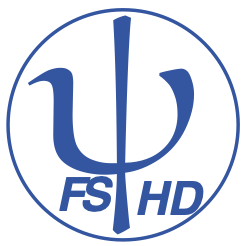 